ПРОЕКТ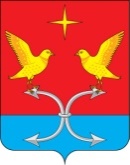 АДМИНИСТРАЦИЯ МАРЬИНСКОГО СЕЛЬСКОГО ПОСЕЛЕНИЯКОРСАКОВСКОГО РАЙОНА ОРЛОВСКОЙ ОБЛАСТИПОСТАНОВЛЕНИЕ     ---------  2024  года                                                                                 № ---д. Большие ОзёркиОб утверждении Программы мероприятий по обеспечению социальной                    и культурной адаптации иностранных граждан в Российской Федерации                  и их интеграции в российское общество                                                                         на территории Марьинского сельского поселения                                     Корсаковского района Орловской области на 2024 год		В соответствии с Федеральным законом от 06.10.2003 г. №131-ФЗ «Об общих принципах организации местного самоуправления в Российской Федерации», Указом Президента Российской Федерации от 19.12.2012г.           № 1666 «О стратегии государственной национальной политики Российской Федерации на период до 2025 года» (с изменениями и дополнениями), Уставом Марьинского  сельского поселения Корсаковского района Орловской области, в целях регулирования политических, социально-экономических, культурных и иных процессов в муниципальном образовании, оказывающих влияние на ситуацию в области противодействия терроризму, укреплению толерантной среды на основе ценностей многонационального российского общества, соблюдения принципов прав               и свобод человека, гармонизацию межнациональных отношений в сельском поселении, администрация Марьинского сельского поселения                                                            п о с т а н о в л я е т:    1. Утвердить Программу мероприятий по обеспечению социальной               и культурной адаптации иностранных граждан в Российской Федерации                  и их интеграции в российское общество на территории Марьинского сельского поселения Корсаковского района Орловской области на 2024 год.     2.  Настоящее постановление  обнародовать в установленном порядке               и разместить на официальном  сайте администрации Корсаковского района (www.корсаково57.рф).        3. Контроль за исполнением  постановления оставляю за собой.Глава сельского поселения                                                      А. Н. ПехтеревПриложениек постановлению администрацииМарьинского сельского поселения Корсаковского района  Орловской областиот   ----2024 г. № ----Программа мероприятий по обеспечению социальной и культурной адаптации иностранных граждан в Российской Федерации                                         и их интеграции в российское общество на территории Марьинского сельского поселения Корсаковского района Орловской области на 2024 год№ п/пНаименование мероприятияСрок проведенияОтветственные1Организация взаимодействия                      с Центром занятости населения                   по Корсаковскому району в части получения информации о местах трудоустройства иностранных граждан на территории сельского поселения 1 раз в кварталАдминистрациясельского поселения2Подготовка информационных материалов по вопросам межнационального, межконфессионального согласияПостоянноАдминистрациясельского поселения3Оказание консультативной помощи              и иного содействия иностранным гражданам (мигрантам) прибывшим             на территорию сельского поселенияПостоянноАдминистрация сельского поселения4Вовлечение иностранных граждан (мигрантов) и детей-мигрантов                       в мероприятия, проводимые                          на территории сельского поселенияПостоянноАдминистрация сельского поселения5Выявление фактов осквернения зданий и иных сооружений, посредством нанесения лозунгов, формирующих негативное отношение к мигрантам. Уведомление о данных фактах органы полицииПостоянноАдминистрация сельского поселения6Мониторинг средств массовой информации, с целью выявления освещенных в прессе проявлений национального и религиозного экстремизма на территории поселенияПостоянно  Администрация сельского поселения